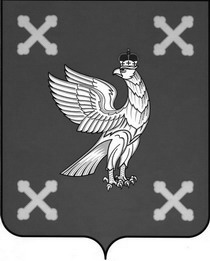 Управление образования администрации Шуйского муниципального районаПРИКАЗот 09.11.2022                №  284О проведении  муниципального этапа областного конкурса детского изобразительного искусства «Отчий край, что Родиной зовется»          В соответствии с приказом Департамента образования Ивановской области от 26.10.2022 № 1223-о «О проведении областного конкурса детского изобразительного искусства «Отчий край, что Родиной зовется» и в целях выявления и поддержки талантливых и одаренных обучающихся приказываю:Провести с 15 ноября по 25 декабря 2022 года муниципальный этап областного конкурса детского изобразительного искусства «Отчий край, что Родиной зовется».Утвердить Положение о проведении муниципального этапа областного конкурса детского изобразительного искусства «Отчий край, что Родиной зовется» (прилагается).Контроль за выполнением данного приказа возложить на главного специалиста отдела общего, дополнительного образования и воспитания Управления образования Скворцову Е.Н.           Начальник Управления образования администрации  Шуйского            муниципального района                                             Е.А.ЛуковкинаП О Л О Ж Е Н И Ео проведении муниципального этапа областного конкурсе детского изобразительного искусства   «Отчий край, что Родиной зовется»1.Общие положенияНастоящее Положение регламентирует статус и порядок проведения муниципального конкурса изобразительного искусства «Отчий край, что Родиной зовется» (далее – Конкурс).Цели и задачи Конкурса:выявление и поддержка талантливых и одаренных детей и подростков и их педагогов в области изобразительного искусства;развитие творческих способностей у детей;воспитание личности ребенка через приобщение к миру духовных ценностей;воспитание ответственного отношения к историческому и культурному наследию.2.Участники КонкурсаК участию в Конкурсе приглашаются обучающиеся общеобразовательных учреждений и учреждения дополнительного образования. Конкурс проводится в трёх возрастных группах:первая возрастная группа - от 8 до 10 лет,вторая возрастная группа - от 11 до 13 лет,третья возрастная группа - от 14 до 17 лет.3. Руководство Конкурсом3.1. Общее руководство подготовкой и проведением Конкурса осуществляет Управление образования администрации Шуйского муниципального района.4.Порядок проведения КонкурсаКонкурс проводится в два этапа:	муниципальный этап – декабрь 2022 года	4.2.  Работы принимаются по прилагаемой заявке (приложение 1). Вместе с работами должны быть предоставлены согласия на обработку персональных данных на каждого участника (приложение 2). 5. Порядок оформления и предоставления работ5.1. Работы должны быть выполнены на листе бумаги в формате А3 (30x42см) без рамки (паспарту). 5.2. Конкурс проводится по следующим номинациям:  «Иваново-Вознесенская губерния в лицах». Представляются портреты жителей, лучших людей родного края, юных жителей, людей труда, представителей трудовых династий, известных деятелей культуры, политики, исторических личностей; работы, показывающие характер человека, эпоху, в которой он живет, любовь к родному краю.«Родные просторы». Представляются работы, запечатлевшие природу области в разное время года, живописные уголки малой родины, отражающие красоту природного ландшафта.«Архитектура вдохновляет». Представляются работы, передающие виды городов, поселков, сел, деревень, уникальные здания, памятники, места отдыха и другие объекты, расположенные на территории Ивановской области.«Будни и праздники». Представляются работы, посвященные жизни, труду и отдыху, быту, традиционным празднованиям, культурным мероприятиям в Ивановской области и т.д.«Флора и фауна родного края». Предоставляются работы водных объектов и их обитателей, различных зверей, птиц, рыб, пресмыкающихся, земноводных, насекомых, паукообразных, растений в естественных условиях обитания.5.3. На обратной стороне каждого рисунка указываются следующие данные (печатными буквами): Работы, на которых реквизиты участника Конкурса написаны на лицевой стороне, к Конкурсу не допускаются.Участие в Конкурсе осуществляется на безвозмездной основе. Конкурсные работы не возвращаются, не оплачиваются и не рецензируются.6. Подведение итоговЖюри Конкурса (приложение 1) подводит итоги Конкурса и определяют победителей и призеров в трёх возрастных группах в каждой номинации.Критерии оценки конкурсных работ (по 5-бальной шкале):соответствие тематике конкурса;мастерство исполнения;композиция;колорит рисунка;раскрытие сюжета.Решения жюри принимаются на основе оценки представленных работ.Работы, не соответствующие тематике и задачам Конкурса, не рассматриваются. Победители и призеры награждаются дипломами Управления образования администрации Шуйского муниципального района.Приложение 1 к положениюо проведении муниципального этапа областного  конкурса детского изобразительного искусства«Отчий край, что Родиной зовется»СОСТАВжюри муниципального этапа областного  конкурса детского изобразительного искусства «Отчий край, что Родиной зовется»Скворцова Е.Н., главный специалист Управления образования администрации Шуйского муниципального района;Порошина Н.Н., заместитель директора по учебно-воспитательной работе МАУДО «Центр творчества»;Галактионова И.А. – педагог организатор МАУДО «Центр творчества».Приложение 2 к положениюо проведении муниципального этапа областного  конкурса детского изобразительного искусства«Отчий край, что Родиной зовется»ЗАЯВКАна участие в конкурсе детского изобразительного искусства «Отчий край, что Родиной зовется»от_________________________________________________(муниципалитет)Руководительобразовательного  учреждения ___________________/_____________________Подпись				Ф.И.О.Сдал:________________________Принял:______________________Дата:________________________Приложение 3 к положениюСогласие родителя (законного представителя)на сбор, хранение, использование, распространение (передачу) и публикацию персональных данных своего несовершеннолетнего ребенкаЯ, __________________________________________________________________________________,(фамилия, имя, отчество (последнее - при наличии) родителя (законного представителя))зарегистрированный по адресу: ______________________________________________________________________________________________________________________________________________ (вид документа, удостоверяющего личность, серия, номер, кем выдан, дата выдачи)_____________________________________________________________________________________(в случае опекунства или попечительства указать реквизиты документа, на основании которого осуществляется опека или попечительство)(далее – Представитель), являясь родителем (законным представителем) несовершеннолетнего                          ____________________________________________________________________________________,(фамилия, имя, отчество (последнее - при наличии) ребенка)зарегистрированного по адресу: _____________________________________________________________________________________________________________________________________________ (вид документа, удостоверяющего личность, серия, номер, кем выдан, дата выдачи)дата рождения ________________ (далее – Ребенок), в соответствии с Федеральным законом от 27.07.2006 № 152-ФЗ «О персональных данных» в целях информационного обеспечения об областном конкурсе детского изобразительного искусства «Отчий край, что Родиной зовется», даю государственному автономному учреждению дополнительного профессионального образования Ивановской области «Университет непрерывного образования и инноваций» (юридический адрес: 153000, г. Иваново, ул. Большая Воробьевская, д. 80) (далее – Оператор, ГАУДПО ИО «Университет непрерывного образования и инноваций») свое согласие на обработку моих персональных данных и персональных данных Ребенка.Перечень персональных данных, на обработку которых дается согласие: фамилия, имя, отчество, адрес места жительства, сведения, содержащиеся в паспорте или ином документе, удостоверяющем личность, номер контактного телефона Представителя; фамилия, имя, отчество, дата рождения, место рождения, адрес места жительства, сведения, содержащиеся в паспорте или ином документе, удостоверяющем личность Ребенка; наименование объединения (клуб, секция, кружок, студия, творческий коллектив, ансамбль, театр и другое), сведения об участии в мероприятиях (олимпиадах, конкурсах, соревнованиях и других) Ребенка.В целях информационного обеспечения персональные данные: фамилия, имя, отчество Ребенка, наименование объединения, достигнутые результаты согласен сделать общедоступными, в том числе путем включения в общедоступные источники персональных данных (справочники/уч. журналы, информации в СМИ, на сайте и информационных стендах Оператора).Настоящее согласие предоставляется мной на осуществление действий в отношении моих персональных данных и персональных данных Ребенка, которые необходимы для достижения указанных выше целей, включая сбор, запись, систематизацию, накопление, хранение, уточнение (обновление, изменение), извлечение, использование, передачу (распространение, предоставление, доступ), обезличивание, блокирование, удаление или уничтожение данных. Я проинформирован(-а), что Оператор гарантирует обработку моих персональных данных и персональных данных Ребенка в соответствии с действующим законодательством Российской Федерации как автоматизированным, так и неавтоматизированным способами обработки персональных данных.Настоящее согласие вступает в силу со дня его подписания и действует до окончания срока хранения моих персональных данных и персональных данных Ребенка, установленного Федеральными законами, после достижения указанной цели обработки.Я уведомлен(-а) о том, что согласие может быть отозвано в любое время в письменной форме._________________                _________________                         «______» _______________  20 ___     (подпись)                                     (расшифровка подписи)Приложениек приказу Управления образования администрации Шуйского муниципального районаот 09.11.2022   № 284название рисунканоминацияфамилия, имя, отчество автора полностьюдата рождения, возраст (полных лет)полное название образовательной организациисведения о педагоге, подготовившем участника к Конкурсу (Ф.И.О., должность, место работы, контактные телефоны, электронная почта)№ п/пФ.И.О. автора (полностью)Дата рождения(число, месяц, год),возрастНазвание работы,номинацияОбразовательная организацияФ.И.О. педагога(полностью)Контактный телефон, Е-mail,Название объединения